    ESOGÜ Karşılaştırmalı Edebiyat Bölümü Ders Bilgi Formu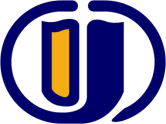 Dersin Öğretim Üyesi:  Dr.Öğr. Üy. Engin BÖLÜKMEŞE İmza: 	 								Tarih: DÖNEMGÜZDERSİN KODU121914331DERSİN ADIPopüler KültürYARIYILHAFTALIK DERS SAATİHAFTALIK DERS SAATİHAFTALIK DERS SAATİHAFTALIK DERS SAATİHAFTALIK DERS SAATİHAFTALIK DERS SAATİDERSİNDERSİNDERSİNDERSİNDERSİNYARIYILTeorikTeorikUygulamaLaboratuarLaboratuarLaboratuarKredisiAKTSTÜRÜTÜRÜDİLİ 722 00002 3ZORUNLU ( )  SEÇMELİ (X)ZORUNLU ( )  SEÇMELİ (X)TürkçeDERSİN KATEGORİSİDERSİN KATEGORİSİDERSİN KATEGORİSİDERSİN KATEGORİSİDERSİN KATEGORİSİDERSİN KATEGORİSİDERSİN KATEGORİSİDERSİN KATEGORİSİDERSİN KATEGORİSİDERSİN KATEGORİSİDERSİN KATEGORİSİDERSİN KATEGORİSİGenel EdebiyatGenel EdebiyatYabancı DilYabancı DilYabancı DilYabancı DilKarşılaştırmalı EdebiyatKarşılaştırmalı EdebiyatKarşılaştırmalı EdebiyatKarşılaştırmalı EdebiyatKarşılaştırmalı EdebiyatSosyal BilimxDEĞERLENDİRME ÖLÇÜTLERİDEĞERLENDİRME ÖLÇÜTLERİDEĞERLENDİRME ÖLÇÜTLERİDEĞERLENDİRME ÖLÇÜTLERİDEĞERLENDİRME ÖLÇÜTLERİDEĞERLENDİRME ÖLÇÜTLERİDEĞERLENDİRME ÖLÇÜTLERİDEĞERLENDİRME ÖLÇÜTLERİDEĞERLENDİRME ÖLÇÜTLERİDEĞERLENDİRME ÖLÇÜTLERİDEĞERLENDİRME ÖLÇÜTLERİDEĞERLENDİRME ÖLÇÜTLERİYARIYIL İÇİYARIYIL İÇİYARIYIL İÇİYARIYIL İÇİYARIYIL İÇİFaaliyet türüFaaliyet türüFaaliyet türüFaaliyet türüFaaliyet türüSayı%YARIYIL İÇİYARIYIL İÇİYARIYIL İÇİYARIYIL İÇİYARIYIL İÇİI. Ara SınavI. Ara SınavI. Ara SınavI. Ara SınavI. Ara Sınav 140 YARIYIL İÇİYARIYIL İÇİYARIYIL İÇİYARIYIL İÇİYARIYIL İÇİII. Ara SınavII. Ara SınavII. Ara SınavII. Ara SınavII. Ara SınavYARIYIL İÇİYARIYIL İÇİYARIYIL İÇİYARIYIL İÇİYARIYIL İÇİKısa SınavKısa SınavKısa SınavKısa SınavKısa SınavYARIYIL İÇİYARIYIL İÇİYARIYIL İÇİYARIYIL İÇİYARIYIL İÇİÖdevÖdevÖdevÖdevÖdevYARIYIL İÇİYARIYIL İÇİYARIYIL İÇİYARIYIL İÇİYARIYIL İÇİProjeProjeProjeProjeProjeYARIYIL İÇİYARIYIL İÇİYARIYIL İÇİYARIYIL İÇİYARIYIL İÇİRaporRaporRaporRaporRaporYARIYIL İÇİYARIYIL İÇİYARIYIL İÇİYARIYIL İÇİYARIYIL İÇİDiğer (………)Diğer (………)Diğer (………)Diğer (………)Diğer (………)YARIYIL SONU SINAVIYARIYIL SONU SINAVIYARIYIL SONU SINAVIYARIYIL SONU SINAVIYARIYIL SONU SINAVI 160 VARSA ÖNERİLEN ÖNKOŞUL(LAR)VARSA ÖNERİLEN ÖNKOŞUL(LAR)VARSA ÖNERİLEN ÖNKOŞUL(LAR)VARSA ÖNERİLEN ÖNKOŞUL(LAR)VARSA ÖNERİLEN ÖNKOŞUL(LAR) Dersin ön koşulu yoktur. Dersin ön koşulu yoktur. Dersin ön koşulu yoktur. Dersin ön koşulu yoktur. Dersin ön koşulu yoktur. Dersin ön koşulu yoktur. Dersin ön koşulu yoktur.DERSİN KISA İÇERİĞİDERSİN KISA İÇERİĞİDERSİN KISA İÇERİĞİDERSİN KISA İÇERİĞİDERSİN KISA İÇERİĞİ Popüler Kültür bağlamında, insan doğası, varoluşsal sorunlar irdelenecek ve örnekler ışığında tartışılacaktır.  Popüler Kültür bağlamında, insan doğası, varoluşsal sorunlar irdelenecek ve örnekler ışığında tartışılacaktır.  Popüler Kültür bağlamında, insan doğası, varoluşsal sorunlar irdelenecek ve örnekler ışığında tartışılacaktır.  Popüler Kültür bağlamında, insan doğası, varoluşsal sorunlar irdelenecek ve örnekler ışığında tartışılacaktır.  Popüler Kültür bağlamında, insan doğası, varoluşsal sorunlar irdelenecek ve örnekler ışığında tartışılacaktır.  Popüler Kültür bağlamında, insan doğası, varoluşsal sorunlar irdelenecek ve örnekler ışığında tartışılacaktır.  Popüler Kültür bağlamında, insan doğası, varoluşsal sorunlar irdelenecek ve örnekler ışığında tartışılacaktır. DERSİN AMAÇLARIDERSİN AMAÇLARIDERSİN AMAÇLARIDERSİN AMAÇLARIDERSİN AMAÇLARI Popüler kültürün günlük yaşantı içerisindeki rolü, bilinçli okur ve bilinçli tüketici kavramları, öğrenciye aktarılacaktır. Popüler kültürün günlük yaşantı içerisindeki rolü, bilinçli okur ve bilinçli tüketici kavramları, öğrenciye aktarılacaktır. Popüler kültürün günlük yaşantı içerisindeki rolü, bilinçli okur ve bilinçli tüketici kavramları, öğrenciye aktarılacaktır. Popüler kültürün günlük yaşantı içerisindeki rolü, bilinçli okur ve bilinçli tüketici kavramları, öğrenciye aktarılacaktır. Popüler kültürün günlük yaşantı içerisindeki rolü, bilinçli okur ve bilinçli tüketici kavramları, öğrenciye aktarılacaktır. Popüler kültürün günlük yaşantı içerisindeki rolü, bilinçli okur ve bilinçli tüketici kavramları, öğrenciye aktarılacaktır. Popüler kültürün günlük yaşantı içerisindeki rolü, bilinçli okur ve bilinçli tüketici kavramları, öğrenciye aktarılacaktır.DERSİN MESLEK EĞİTİMİNİ SAĞLAMAYA YÖNELİK KATKISIDERSİN MESLEK EĞİTİMİNİ SAĞLAMAYA YÖNELİK KATKISIDERSİN MESLEK EĞİTİMİNİ SAĞLAMAYA YÖNELİK KATKISIDERSİN MESLEK EĞİTİMİNİ SAĞLAMAYA YÖNELİK KATKISIDERSİN MESLEK EĞİTİMİNİ SAĞLAMAYA YÖNELİK KATKISI Bu ders Karşılaştırmalı Edebiyat çalışmaları yapabilmek için ihtiyaç duydukları bilgi ve kültürel arka planı kazandırır. Bu ders Karşılaştırmalı Edebiyat çalışmaları yapabilmek için ihtiyaç duydukları bilgi ve kültürel arka planı kazandırır. Bu ders Karşılaştırmalı Edebiyat çalışmaları yapabilmek için ihtiyaç duydukları bilgi ve kültürel arka planı kazandırır. Bu ders Karşılaştırmalı Edebiyat çalışmaları yapabilmek için ihtiyaç duydukları bilgi ve kültürel arka planı kazandırır. Bu ders Karşılaştırmalı Edebiyat çalışmaları yapabilmek için ihtiyaç duydukları bilgi ve kültürel arka planı kazandırır. Bu ders Karşılaştırmalı Edebiyat çalışmaları yapabilmek için ihtiyaç duydukları bilgi ve kültürel arka planı kazandırır. Bu ders Karşılaştırmalı Edebiyat çalışmaları yapabilmek için ihtiyaç duydukları bilgi ve kültürel arka planı kazandırır.DERSİN ÖĞRENİM ÇIKTILARIDERSİN ÖĞRENİM ÇIKTILARIDERSİN ÖĞRENİM ÇIKTILARIDERSİN ÖĞRENİM ÇIKTILARIDERSİN ÖĞRENİM ÇIKTILARIKültür kavramını analiz etmek. Popüler Kültür kavramını analiz etmek. İnsan, kültür, toplum, toplumsal hayat kavramlarını irdelemek. Daha insanca bir toplumsal yaşam anlayışı. Toplumsal yapı, değişme ve eğitim kavramlarını bütünsel bir bakış açısıyla irdelemek.Kültür kavramını analiz etmek. Popüler Kültür kavramını analiz etmek. İnsan, kültür, toplum, toplumsal hayat kavramlarını irdelemek. Daha insanca bir toplumsal yaşam anlayışı. Toplumsal yapı, değişme ve eğitim kavramlarını bütünsel bir bakış açısıyla irdelemek.Kültür kavramını analiz etmek. Popüler Kültür kavramını analiz etmek. İnsan, kültür, toplum, toplumsal hayat kavramlarını irdelemek. Daha insanca bir toplumsal yaşam anlayışı. Toplumsal yapı, değişme ve eğitim kavramlarını bütünsel bir bakış açısıyla irdelemek.Kültür kavramını analiz etmek. Popüler Kültür kavramını analiz etmek. İnsan, kültür, toplum, toplumsal hayat kavramlarını irdelemek. Daha insanca bir toplumsal yaşam anlayışı. Toplumsal yapı, değişme ve eğitim kavramlarını bütünsel bir bakış açısıyla irdelemek.Kültür kavramını analiz etmek. Popüler Kültür kavramını analiz etmek. İnsan, kültür, toplum, toplumsal hayat kavramlarını irdelemek. Daha insanca bir toplumsal yaşam anlayışı. Toplumsal yapı, değişme ve eğitim kavramlarını bütünsel bir bakış açısıyla irdelemek.Kültür kavramını analiz etmek. Popüler Kültür kavramını analiz etmek. İnsan, kültür, toplum, toplumsal hayat kavramlarını irdelemek. Daha insanca bir toplumsal yaşam anlayışı. Toplumsal yapı, değişme ve eğitim kavramlarını bütünsel bir bakış açısıyla irdelemek.Kültür kavramını analiz etmek. Popüler Kültür kavramını analiz etmek. İnsan, kültür, toplum, toplumsal hayat kavramlarını irdelemek. Daha insanca bir toplumsal yaşam anlayışı. Toplumsal yapı, değişme ve eğitim kavramlarını bütünsel bir bakış açısıyla irdelemek.TEMEL DERS KİTABITEMEL DERS KİTABITEMEL DERS KİTABITEMEL DERS KİTABITEMEL DERS KİTABIİnsanın Varoluş Sanatı, Prof. Dr. Ayhan Aydın, Gendaş Yayınları İst. 2006. İnsanın Varoluş Sanatı, Prof. Dr. Ayhan Aydın, Gendaş Yayınları İst. 2006. İnsanın Varoluş Sanatı, Prof. Dr. Ayhan Aydın, Gendaş Yayınları İst. 2006. İnsanın Varoluş Sanatı, Prof. Dr. Ayhan Aydın, Gendaş Yayınları İst. 2006. İnsanın Varoluş Sanatı, Prof. Dr. Ayhan Aydın, Gendaş Yayınları İst. 2006. İnsanın Varoluş Sanatı, Prof. Dr. Ayhan Aydın, Gendaş Yayınları İst. 2006. İnsanın Varoluş Sanatı, Prof. Dr. Ayhan Aydın, Gendaş Yayınları İst. 2006. YARDIMCI KAYNAKLARYARDIMCI KAYNAKLARYARDIMCI KAYNAKLARYARDIMCI KAYNAKLARYARDIMCI KAYNAKLARPopüler Kültür, Ahmet OKTAY, Alfa Yayınları.Popüler Kültür, Ahmet OKTAY, Alfa Yayınları.Popüler Kültür, Ahmet OKTAY, Alfa Yayınları.Popüler Kültür, Ahmet OKTAY, Alfa Yayınları.Popüler Kültür, Ahmet OKTAY, Alfa Yayınları.Popüler Kültür, Ahmet OKTAY, Alfa Yayınları.Popüler Kültür, Ahmet OKTAY, Alfa Yayınları.DERSTE GEREKLİ ARAÇ VE GEREÇLERDERSTE GEREKLİ ARAÇ VE GEREÇLERDERSTE GEREKLİ ARAÇ VE GEREÇLERDERSTE GEREKLİ ARAÇ VE GEREÇLERDERSTE GEREKLİ ARAÇ VE GEREÇLERDERSİN HAFTALIK PLANIDERSİN HAFTALIK PLANIHAFTAİŞLENEN KONULAR1 Popüler kültürün ortaya çıkışı2 Popüler kültürün ortaya çıkışı3 Popüler kültürün ortaya çıkışı4 Türkiye’de popüler kültürle ilgili güncel olgular5 Türkiye’de popüler kültürle ilgili güncel olgular6 Türkiye’de popüler kültürle ilgili güncel olgular7 Ara Sınav8 Popüler kültürle ilgili kuramsal yaklaşımlar9 Popüler kültürle ilgili kuramsal yaklaşımlar10 Popüler kültürle ilgili kuramsal yaklaşımlar11 Görsel kültürün popüler kültür üzerindeki etkisi12 Görsel kültürün popüler kültür üzerindeki etkisi13 Görsel kültürün popüler kültür üzerindeki etkisi14 Tekrar15,16 Final SınavıNOPROGRAM ÇIKTISI 3211Karşılaştırmalı edebiyat bilimi ile ilgili yeterli bilgi birikimi; bu alandaki kuramsal ve uygulamalı bilgileri edinme. x 2Türkçe sözlü ve yazılı etkin iletişim kurma becerileri ve yabancı dil bilgisini kullanma/geliştirme becerisi. x3Mesleki ve etik sorumluluk bilinci.x 4Alana yönelik bilgilerin ediniminde datashow ve workshopların uygulanması.  x 5Alana ait kaynaklara ulaşılmasında yabancı dil etkinliğinin arttırılması. x6Bireysel çalışma, disiplin içi ve disiplinler arası takım çalışması yapabilme becerisi.x7Farklı uluslara ait edebi metinlerin incelenmesi ve bu metinlerden hareketle farklı kültürlerin tanınması ve kültürlerarasılık kavramının işlenmesi. x 8Türk ve dünya edebiyatına yönelik dökümanların takibinin sağlanması. x 9Türk ve dünya edebiyatlarına ait edebi eserlerin karşılaştırmalı olarak incelenmesini sağlamak.x10Karşılaştırmalı edebiyat bilimi ve yan disiplinler ile ilgili bilgi edinimi.  x 11Eleştirel bakış açısının kazandırılması.  x1:Hiç Katkısı Yok. 2:Kısmen Katkısı Var. 3:Tam Katkısı Var.1:Hiç Katkısı Yok. 2:Kısmen Katkısı Var. 3:Tam Katkısı Var.1:Hiç Katkısı Yok. 2:Kısmen Katkısı Var. 3:Tam Katkısı Var.1:Hiç Katkısı Yok. 2:Kısmen Katkısı Var. 3:Tam Katkısı Var.1:Hiç Katkısı Yok. 2:Kısmen Katkısı Var. 3:Tam Katkısı Var.